Publicado en   el 05/06/2014 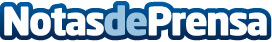 Cuatro jugadores buscan el primer triunfo español en el St. Andrews Links Trophy Cuatro jugadores españoles forman parte de la lista de participantes de la 27ª edición del prestigioso St. Andrews Links Trophy, prueba que se celebra en el mítico campo escocés de mismo nombre del 6 al 8 de junio. Este torneo reúne cada año a los mejores golfistas europeos en el mejor escenario posible.Datos de contacto:Nota de prensa publicada en: https://www.notasdeprensa.es/cuatro-jugadores-buscan-el-primer-triunfo Categorias: Golf http://www.notasdeprensa.es